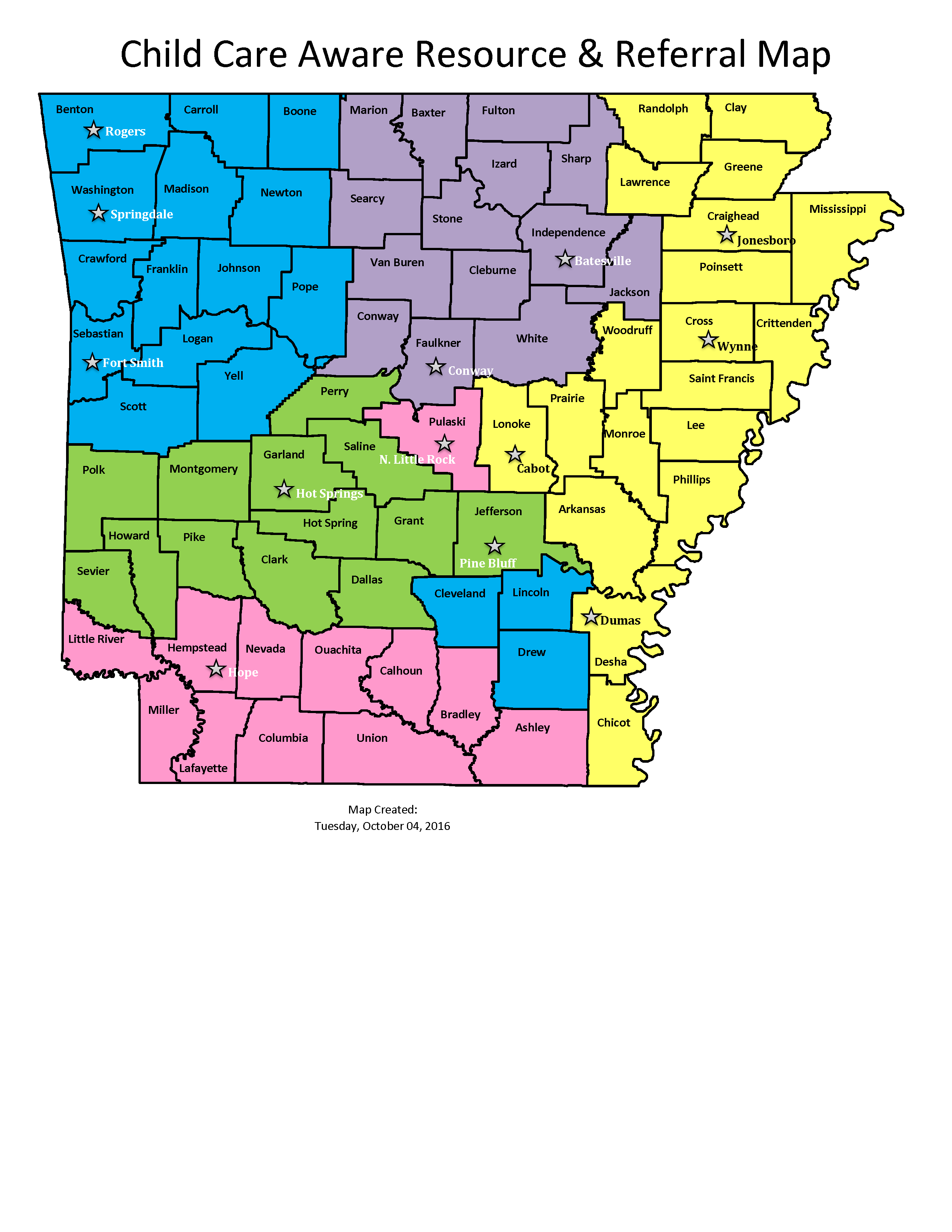 AgencyOffice CountyContactEmailPhoneWebsiteChild Care Aware ofNorthwest Arkansas and River ValleyWashingtonCarolene Thornton Directorcthornton@nwachildcare.org1-479-751-3463Fax: 1-479-751-1110nwachildcare.orgChild Care Aware ofNorthwest Arkansas and River ValleyBentonMichelle Wynnmwynn@nwachildcare.org1-479-751-3463Fax: 1-479-751-1110nwachildcare.orgChild Care Aware ofNorthwest Arkansas and River ValleySebastianErica Hollandeholland@nwachildcare.org1-479-222-6930
Fax: 1-479-222-6930 nwachildcare.orgChild Care Aware ofNorthcentral ArkansasIndependenceDebbie WebbDirectordebbie@wrpdd.org1-800-737-2237
Fax: 1-870-793-4035CCANA.orgChild Care Aware ofNorthcentral ArkansasFaulknerCarol Crockettcarolcrockett5@gmail.com1-501-327-6677
Fax: 1-501-327-6677CCANA.orgChild Care Aware of Northeast Arkansas and Lonoke CountyCraigheadJo BattleDirectorjbattle@astate.edu1-888-429-1585
Fax: 1-870-972-3556chs.astate.eduChild Care Aware of Northeast Arkansas and Lonoke CountyCrossValerie Catheyvcathey@astate.edu1-870-208-8832Fax: 1-870-208-8833chs.astate.eduChild Care Aware of Northeast Arkansas and Lonoke CountyLonokeMeghan Andersonmanderson@astate.edu1-501-941-2880
Fax: 1-501-941-3551chs.astate.eduChild Care Aware of Central and Southwest Arkansas
PulaskiTerrie BakerDirectorterrie.baker@childcareawarecswa.org1-501-374-0330
Fax: 1-501-374-2414childcareawarecswa.orgChild Care Aware of Central and Southwest Arkansas
HempsteadDianna Strattondianna.stratton@childcareawarecswa.org1-870-474-5191
Fax: 1-501-374-2414childcareawarecswa.orgChild Care Aware ofWest Central ArkansasGarlandTerri HelmsDirectorthelms1@np.edu1-501-760-6588
Fax: 1-501-760-4399np.edu/childcare-aware